Załącznik poglądowydo Uchwały Nr L/420/24Rady Gminy Dygowoz dnia 19 marca 2024 roku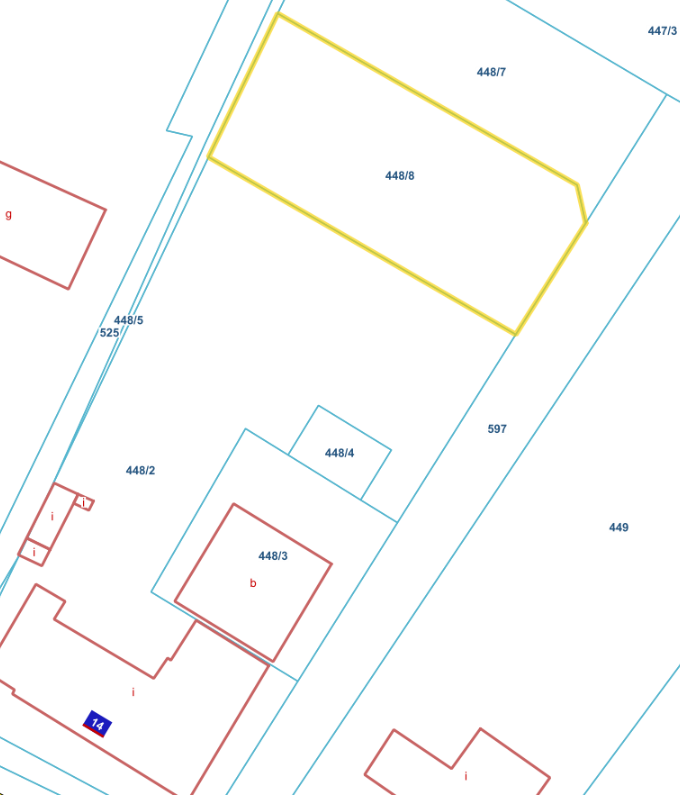 Dygowo